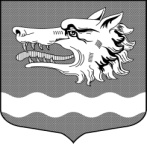 Администрация Раздольевского сельского поселения                Приозерского муниципального района Ленинградской областиПОСТАНОВЛЕНИЕ22 апреля 2024 года                                                                              № 90Об утверждении Порядка включения инициативных проектов в муниципальную программу (подпрограмму)В соответствии с абзацем четвертым части 1 статьи 3 областного закона от 16 февраля 2024 года № 10-оз «О содействии участию населения в осуществлении местного самоуправления в Ленинградской области», администрация Раздольевского сельского поселения Приозерского муниципального района Ленинградской	 области ПОСТАНОВЛЯЕТ:1. Утвердить Порядок включения инициативных проектов в муниципальную программу (подпрограмму) согласно Приложению. 2. Признать утратившими силу с 1 января 2025 года:- постановление администрации от 04.03.2019 № 36 «Об утверждении Порядка включения инициативных предложений населения части территорий муниципального образования Раздольевское сельское поселение в муниципальную программу (подпрограмму).3. Настоящее постановление подлежит опубликованию на официальном сайте администрации Раздольевского сельского поселения «Раздольевское.рф».4. Постановление вступает в силу после его официального опубликования.Глава администрации                                                                          В.В. ЗайцеваС приложением можно ознакомится на сайте раздольевское.рф